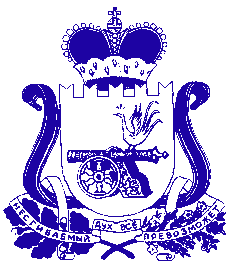 Администрация муниципального образования «Сафоновский район» Смоленской областиПОСТАНОВЛЕНИЕот 09.10.2020 № 1112 В соответствии со статьями 19, 20 Федерального закона                                                           от 26.07.2006 № 135-ФЗ «О защите конкуренции», принимая во внимание письмо Смоленского Управления Федеральной антимонопольной службы от 24.09.2020 исх.№ 4361/03, руководствуясь Уставом муниципального образования «Сафоновский район» Смоленской области, Администрация муниципального образования «Сафоновский район» Смоленской областиПОСТАНОВЛЯЕТ:1. Предоставить муниципальную преференцию частному профессиональному образовательному учреждению Техникум туризма, менеджмента и информационных технологий в целях  развития образования и науки в виде освобождения  на 50% от арендной платы в бюджет муниципального образования «Сафоновский район» Смоленской области в сумме 92 417,78 (девяносто две тысячи четыреста семнадцать) рублей 78 копеек, за период с 01.01.2020 года по 31.07.2020 года по договору аренды недвижимого имущества, находящегося в муниципальной собственности муниципального образования «Сафоновский район» Смоленской области от 23.08.2019 № 1047 на часть нежилого помещения общей площадью                         269,4 кв.метра, расположенного в главном корпусе по адресу: Смоленская область, г. Сафоново, ул. Строителей, д.36, состоящего из: 1 этаж - помещение № 20 -                    17,5 кв.метра на поэтажном плане; 2 этаж - ½ помещения № 1 (105,2 кв.м.) -                    52,6 кв.метра, помещение № 2 - 14,9 кв.метра, помещение № 3 - 47,9 кв.метра, помещение № 4 - 14,3 кв.метра, помещение № 5 - 7,7 кв.метра, помещение № 6 - 1,18 кв.метра, помещение № 7 - 1,18 кв.метра, помещение № 8 - 1,18 кв.метра, помещение № 9 - 3,3 кв.метра, помещение № 10 - 3,2 кв.метра, помещение № 12 - 51,9 кв.метра, помещение № 13 - 50,0 кв.метра, помещение № 25 - 1,4 кв.метра, помещение № 26 - 1,2 кв.метра на поэтажном плане, для ведения образовательной деятельности.           И.п. Главы муниципального образования «Сафоновский район» Смоленской области					А.И.ЛапиковО предоставлении муниципальной преференции частному профессиональному образовательному учреждению Техникум туризма, менеджмента и информационных технологий в виде освобождения от арендной платы в бюджет муниципального образования «Сафоновский район» Смоленской области за период с 01.01.2020 по 31.07.2020